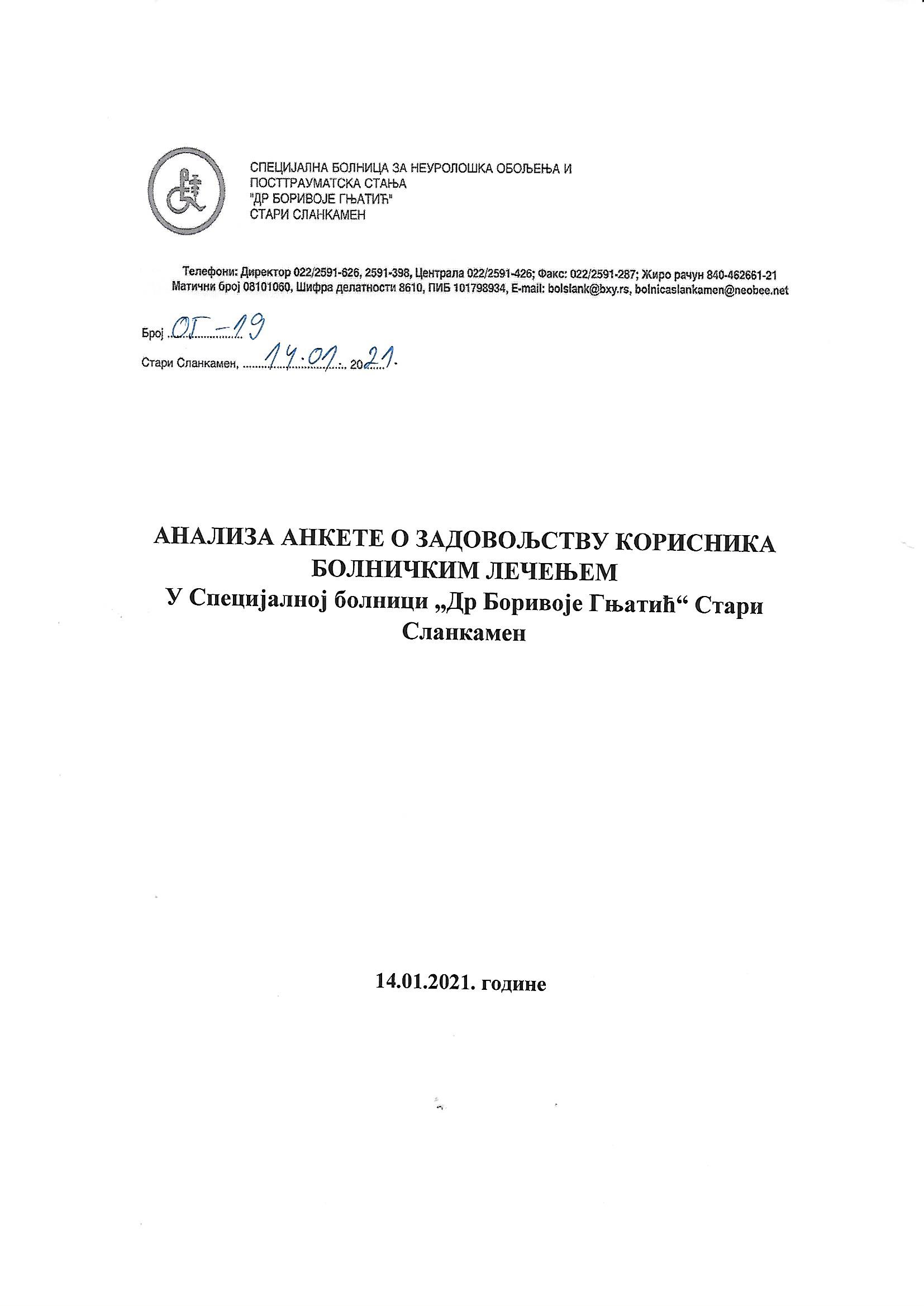 Анкета  о  задовољству  корисника  услуга  у  Специјалној  болници  „Др  Боривоје  Гњатић“  Стари  Сланкамен  је  спроведена  од 21.12.2020. год.  до 25.12.2020 .год.  према  упутствима  ЗЗЈЗ  Сремска  Митровица.У  том  периоду  је  отпуштено    пацијената,  а  подељено  је  16  анкета и 16 анкета је и враћено.АНАЛИЗА  АНКЕТЕПОЛ: ГОДИНЕ  СТАРОСТИ:ЗАВРШЕНА  ШКОЛА:МАТЕРИЈАЛНО  СТАЊЕ:КОЛИКО  СТЕ  ЗАДОВОЉНИ  УСЛУГАМА  И ОРГАНИЗАЦИЈОМ ЗДРАВСТВЕНЕ ЗАШТИТЕ ТОКОМ ВАШЕГ БОЛНИЧКОГ ЛЕЧЕЊА?а)   Обавештења која су Вам дата код пријема у болницуб)   Организација брзине пружања услуга дијагностике и терапије током боравка у болници в)  Услуге исхране током боравка у болнициг)   Услуге смештаја током боравка у болницид)   Одржавање хигијене собеђ)   Одржавање хигијене тоалетае) Организација посетаж) Обавештења која су Вам дата на отпусту из болнице  УСЛУГЕ СЕСТРИНСКЕ НЕГЕ ТОКОМ БОРАВКА У БОЛНИЦИа)   Поштовање и љубазностб)    Време чекања на сестру код хитне потребев)   Објашњење процедура, тестова и третманаг) Опште задовољство сестринском негомКОЛИКО  СТЕ  ЗАДОВОЉНИ  УСЛУГАМА  ЛЕКАРА  ТОКОМ  БОРАВКА   У  БОЛНИЦИ?а)  Спремност  да  дају  одговоре  на  питањаб)    Објашњење  тестова, процедура, третмана  и  резултатав)  Поштовање  и  љубазностг)  Способност  дијагностиковања  здравствених  проблемад)   Успешност  лечењађ)   Опште задовољство услугама лекара8.ДА ЛИ ЈЕ У ВАШЕМ ЛЕЧЕЊУ КОРИШЋЕН КЛИНИЧКИ ПУТ?9.УСЛУГЕ ДИЈАГНОСТИКЕ И ЛЕЧЕЊА УКОЛИКО СТЕ ЛЕЧЕНИ У ОВОЈ УСТАНОВИ У ВЕЗИ СУМЊЕ ИЛИ ПОТВРЂЕНЕ БОЛЕСТИ КОВИД-19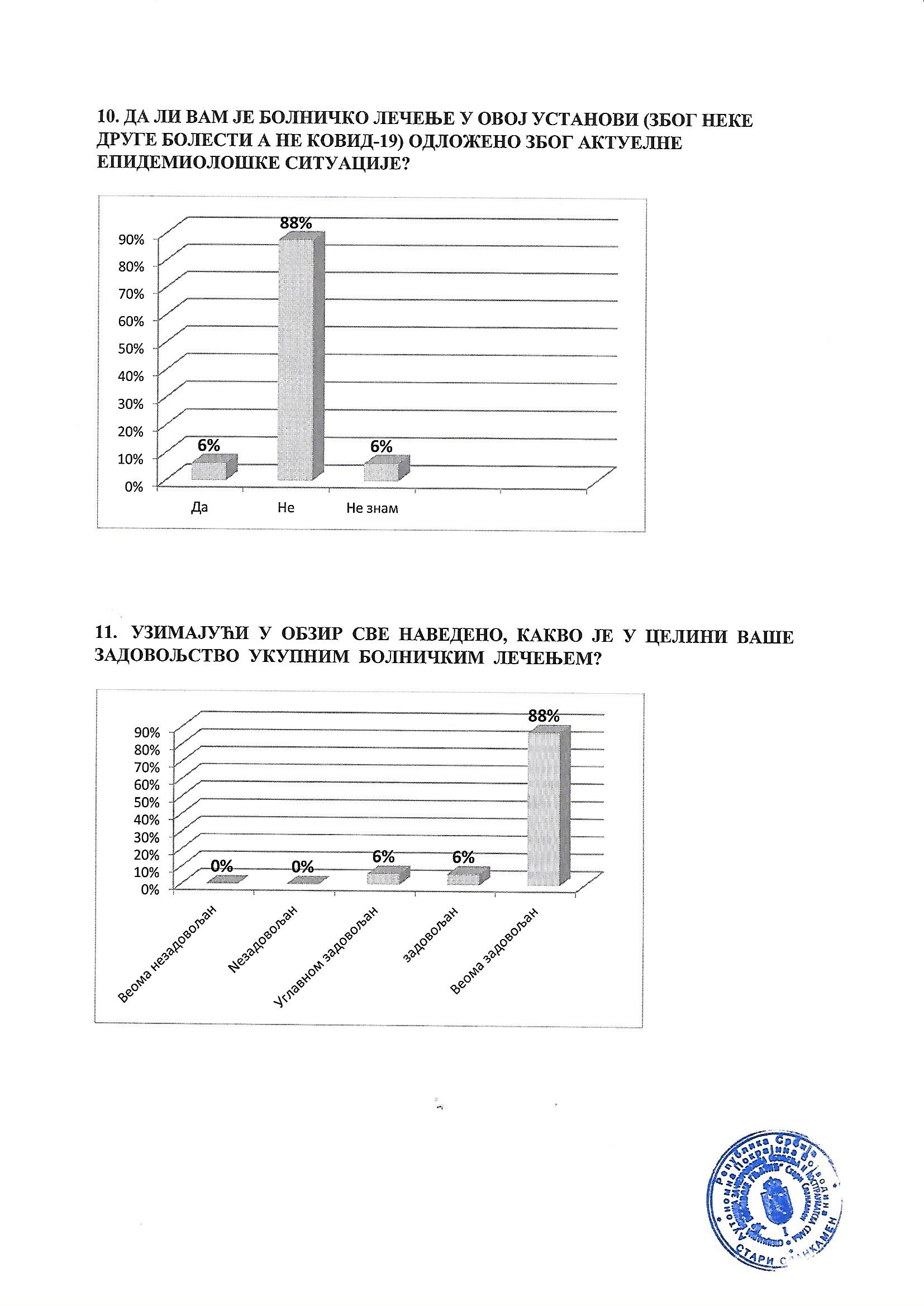 